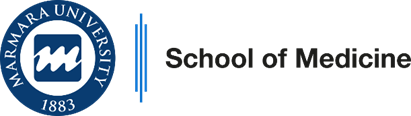 Clinical Education ProgramPhase 2 / Year 42021-2022Group 3Internal Medicine Block ProgramClinical Education ProgramPhase 2 / Year 42021-2022Group 3Internal Medicine Block ProgramClinical Education ProgramPhase 2 / Year 42021-2022Group 3Internal Medicine Block ProgramClinical Education ProgramPhase 2 / Year 42021-2022Group 3Internal Medicine Block ProgramCoordinators of ProgramProf. Ali Serdar FakCoordinators of ProgramProf. Ali Serdar FakCoordinators of ProgramProf. Ali Serdar FakCoordinators of ProgramProf. Ali Serdar Fak Coordinator of Int. Medicine-1 Clerkship Prog.  Prof. Arzu Velioğlu                                      Coordinator of Int. Medicine-1 Clerkship Prog.  Prof. Arzu Velioğlu                                     Coordinator of Int. Medicine-2 Clerkship Prog.  Assoc.Prof. Özlem ÜstayCoordinator of Int. Medicine-2 Clerkship Prog.  Assoc.Prof. Özlem ÜstayCoordinator of Year 4Assoc. Prof.Özge Keniş CoşkunCoordinator of Year 4Assoc. Prof.Özge Keniş CoşkunCoordinator of Year 4Assoc. Prof.Özge Keniş CoşkunCoordinator of Year 4Assoc. Prof.Özge Keniş CoşkunVice Coordinator of AssessmentProf. Hasan Raci YananlıVice Coordinator of Student AffairsAssist. Prof. Can ErzikChief Coordinator of Clinical EducationProf. Dilek İnce GünalChief Coordinator of Clinical EducationProf. Dilek İnce GünalChief Coordinator of Clinical EducationProf. Dilek İnce GünalChief Coordinator of Clinical EducationProf. Dilek İnce GünalCo-Coordinator of Medical Education Program Evaluation and Development Commission (Undergraduate Program)   Prof. Harika AlpayCo-Coordinator of Medical Education Program Evaluation and Development Commission (Undergraduate Program)   Prof. Harika AlpayCo-Coordinator of Medical Education Program Evaluation and Development Commission (Undergraduate Program)   Prof. Harika AlpayCo-Coordinator of Medical Education Program Evaluation and Development Commission (Undergraduate Program)   Prof. Harika AlpayVice DeansProf. Hasan Raci Yananlı                       Prof. A. Altuğ ÇinçinVice DeansProf. Hasan Raci Yananlı                       Prof. A. Altuğ ÇinçinVice DeansProf. Hasan Raci Yananlı                       Prof. A. Altuğ ÇinçinVice DeansProf. Hasan Raci Yananlı                       Prof. A. Altuğ ÇinçinDeanProf. Ümit S. ŞehirliDeanProf. Ümit S. ŞehirliDeanProf. Ümit S. ŞehirliDeanProf. Ümit S. ŞehirliINTERNAL MEDICINE BLOCK - SEMIOLOGY - GROUP  3 and 4INTERNAL MEDICINE BLOCK - SEMIOLOGY - GROUP  3 and 4INTERNAL MEDICINE BLOCK - SEMIOLOGY - GROUP  3 and 4INTERNAL MEDICINE BLOCK - SEMIOLOGY - GROUP  3 and 4INTERNAL MEDICINE BLOCK - SEMIOLOGY - GROUP  3 and 4INTERNAL MEDICINE BLOCK - SEMIOLOGY - GROUP  3 and 41. WEEK- Feb 21, 2022 – Feb 25, 2022 GROUP 3 & 41. WEEK- Feb 21, 2022 – Feb 25, 2022 GROUP 3 & 41. WEEK- Feb 21, 2022 – Feb 25, 2022 GROUP 3 & 41. WEEK- Feb 21, 2022 – Feb 25, 2022 GROUP 3 & 41. WEEK- Feb 21, 2022 – Feb 25, 2022 GROUP 3 & 41. WEEK- Feb 21, 2022 – Feb 25, 2022 GROUP 3 & 421 Feb 2022MONDAY 22 Feb 2022TUESDAY 23 Feb 2022WEDNESDAY 24 Feb 2022THURSDAY 25 Feb 2022FRIDAY09:30- 10:20Relationship between patients and doctors:“On being a doctor”Ali Serdar FakBed-sideHistory Taking Group 4Tülin TuğlularVolkan Korten Serhan Tuğlular Mehmet KoçHaner Direskeneli Tayfur ToptaşEmel EryükselNevsun İnanç  Zekaver OdabaşıDilek Gogas Yavuz Bed-sideExamination of theCardiovascular SystemGroup 3Osman YeşildağNurten SayarBeste ÖzbenAlper KepezAltuğ ÇinçinMurat SünbülEmre AslangerBatur KanarDursun AkaslanZekeriya DoğanTuba GüçtekinBed-sideHistory Taking Group 3Ali Serdar FakDilek Gogas YavuzFatma AlibazTurgay ÇelikelOsman KöstekŞehnaz Olgun YıldızeliPamir AtagündüzDilek ÇağlayıkElif Tigen  İzzet Hakkı Arıkan Examination of the abdomen : Feyza Gündüz10:20- 11:10History taking(Practical issues)Volkan Korten (Ali Serdar Fak)Bed-sideHistory Taking Group 4Tülin TuğlularVolkan Korten Serhan Tuğlular Mehmet KoçHaner Direskeneli Tayfur ToptaşEmel EryükselNevsun İnanç  Zekaver OdabaşıDilek Gogas Yavuz Bed-sideExamination of theCardiovascular SystemGroup 3Osman YeşildağNurten SayarBeste ÖzbenAlper KepezAltuğ ÇinçinMurat SünbülEmre AslangerBatur KanarDursun AkaslanZekeriya DoğanTuba GüçtekinBed-sideHistory Taking Group 3Ali Serdar FakDilek Gogas YavuzFatma AlibazTurgay ÇelikelOsman KöstekŞehnaz Olgun YıldızeliPamir AtagündüzDilek ÇağlayıkElif Tigen  İzzet Hakkı Arıkan Examination of the head and neck : Fergün A. Yılmaz  11:30- 12:00Orientation to Internal Medicine I & IIEducation ProgramTour of wards, departmentsAli Serdar Fak(Program Coordinator)Bed-sideHistory Taking Group 4Tülin TuğlularVolkan Korten Serhan Tuğlular Mehmet KoçHaner Direskeneli Tayfur ToptaşEmel EryükselNevsun İnanç  Zekaver OdabaşıDilek Gogas Yavuz Bed-sideExamination of theCardiovascular SystemGroup 3Osman YeşildağNurten SayarBeste ÖzbenAlper KepezAltuğ ÇinçinMurat SünbülEmre AslangerBatur KanarDursun AkaslanZekeriya DoğanTuba GüçtekinBed-sideHistory Taking Group 3Ali Serdar FakDilek Gogas YavuzFatma AlibazTurgay ÇelikelOsman KöstekŞehnaz Olgun YıldızeliPamir AtagündüzDilek ÇağlayıkElif Tigen  İzzet Hakkı Arıkan Examination of the extremities : Haner Direskeneli (Fatma Alibaz)13:30- 14:30Bed-sideHistory Taking Group 3Dilek  Gogas Yavuzİzzet Hakki ArikanPamir AtagündüzFeyza GündüzArzu VelioğluLütfiye MulazımoğluSait KarakurtÖzlen AtuğAslı Tufan Çinçin (Büşra Can)Işık AtagündüzExamination of the cardiovascular system and measurement of blood pressure: Osman YeşildağBed-sideHistory TakingGroup 4Mehmet KoçHülya GözüYeşim Özen AlahdabArzu VelioğluÖzlem ÜstayFergün YılmazVedat BayoğluBerrin CeyhanDerya KocakayaUluhan SiliBed-sideExamination of the Cardiovascular SystemGroup 4Osman YeşildağNurten SayarBeste ÖzbenAlper KepezAltuğ ÇinçinMurat SünbülEmre AslangerBatur KanarDursun AkaslanZekeriya DoğanTuba Güçtekin14:30- 15:30Bed-sideHistory Taking Group 3Dilek  Gogas Yavuzİzzet Hakki ArikanPamir AtagündüzFeyza GündüzArzu VelioğluLütfiye MulazımoğluSait KarakurtÖzlen AtuğAslı Tufan Çinçin (Büşra Can)Işık AtagündüzApproach to the patient with cardiac symptoms: Murat SünbülBed-sideHistory TakingGroup 4Mehmet KoçHülya GözüYeşim Özen AlahdabArzu VelioğluÖzlem ÜstayFergün YılmazVedat BayoğluBerrin CeyhanDerya KocakayaUluhan SiliBed-sideExamination of the Cardiovascular SystemGroup 4Osman YeşildağNurten SayarBeste ÖzbenAlper KepezAltuğ ÇinçinMurat SünbülEmre AslangerBatur KanarDursun AkaslanZekeriya DoğanTuba GüçtekinSaat 15:00Examination of the chest and respiratory system: Şehnaz Olgun Yıldızeli (Sait Karakurt)14:30- 15:30Bed-sideHistory Taking Group 3Dilek  Gogas Yavuzİzzet Hakki ArikanPamir AtagündüzFeyza GündüzArzu VelioğluLütfiye MulazımoğluSait KarakurtÖzlen AtuğAslı Tufan Çinçin (Büşra Can)Işık AtagündüzApproach to the patient with cardiac symptoms: Murat SünbülBed-sideHistory TakingGroup 4Mehmet KoçHülya GözüYeşim Özen AlahdabArzu VelioğluÖzlem ÜstayFergün YılmazVedat BayoğluBerrin CeyhanDerya KocakayaUluhan SiliBed-sideExamination of the Cardiovascular SystemGroup 4Osman YeşildağNurten SayarBeste ÖzbenAlper KepezAltuğ ÇinçinMurat SünbülEmre AslangerBatur KanarDursun AkaslanZekeriya DoğanTuba GüçtekinApproach to the patient with pulmonary symptoms and signs:  Şehnaz Olgun Yıldızeli (Sait Karakurt) 15:30- 16:30Bed-sideHistory Taking Group 3Dilek  Gogas Yavuzİzzet Hakki ArikanPamir AtagündüzFeyza GündüzArzu VelioğluLütfiye MulazımoğluSait KarakurtÖzlen AtuğAslı Tufan Çinçin (Büşra Can)Işık AtagündüzApproach to the patient with cardiac signs: Murat SünbülINTERNAL MEDICINE BLOCK – SEMIOLOGY - GROUP 3 & 4INTERNAL MEDICINE BLOCK – SEMIOLOGY - GROUP 3 & 4INTERNAL MEDICINE BLOCK – SEMIOLOGY - GROUP 3 & 4INTERNAL MEDICINE BLOCK – SEMIOLOGY - GROUP 3 & 4INTERNAL MEDICINE BLOCK – SEMIOLOGY - GROUP 3 & 4INTERNAL MEDICINE BLOCK – SEMIOLOGY - GROUP 3 & 42. WEEK- Feb 28, 2022 – Mar 4, 20222. WEEK- Feb 28, 2022 – Mar 4, 20222. WEEK- Feb 28, 2022 – Mar 4, 20222. WEEK- Feb 28, 2022 – Mar 4, 20222. WEEK- Feb 28, 2022 – Mar 4, 20222. WEEK- Feb 28, 2022 – Mar 4, 202228 Feb 2022MONDAY 1 Mar 2022TUESDAY 2 Mar 2022WEDNESDAY 3 Mar 2022THURSDAY 4 Mar 2022FRIDAY09:30- 12:00Bed-sideExamination of the head and neckGroup 3Fergün  Yılmaz Dilek  Gogas Yavuz Hülya Gözü Arzu Velioğlu Fatma Alibaz Tayfur Toptaş Emel Eryüksel Lütfiye Mülazımoğlu  Osman Köstek Zekaver Odabaşı Bed-sideExamination of the extremitiesGroup 4Haner Direskeneli  Fatma Alibaz Nevsun İnanç  Mehmet Koç Sena Tokay  Ali Serdar Fak Uluhan Sili Aslı Tufan Çinçin (Nurdan Şentürk Durmuş)Dilek Barutçu AtaşBerrin Ceyhan Bed-sideExamination of the AbdomenGroup 3Haner DireskeneliÖzlen Atuğ Yeşim Alahdab Vedat BayoğluFeyza Gündüz Aslı Tufan Çinçin (Büşra Can) Buket Ertürk Şengel Rahmi AslanMurat TuğcuAli Serdar FakBed-sideChest and Respiratory SystemGroup 4Turgay Çelikel Berrin Ceyhan Sait KarakurtEmel EryükselAli Sedar FakVolkan Korten Sena Tokay Caner Çınar İzzet Hakkı Arıkan Mehmet Koç Bed-sideReview of the general physical examinationGroup 3Pamir AtagündüzAli Serdar Fak Sait KarakurtZekaver Odabaşı Volkan KortenRahmi AslanEmel Eryüksel Nevsun İnanç13:30- 14:00Bed-sideExamination of the head and neckGroup 4Hülya GözüÖzlem üstayDilek Gogas YavuzIşık AtagündüzMurat TuğcuFeyza GündüzVedat BayoğluHüseyin ArıkanHüseyin BilginFergün AydınBed-sideExamination of the extremitiesGroup 3Yeşim AlahdabPamir AtagündüzArzu VelioğluNevsun İnançAslı Tufan Çinçin (Nurdan Şentürk Durmuş)Tayfur ToptaşÖzlem üstayFatma AlibazOsman KöstekMehmet KoçBed-sideExamination of the AbdomenGroup 4Özlen Atuğ Yeşim Alahdab Tarık KaniFeyza Gündüz Rahmi AslanZekaver Odabaşı Elif Tigen Vedat BayoğluHülya GözüSena Tokay Bed-sideChest and Respiratory SystemGroup 3Şehnaz Yıldızeli Hüseyin BilginEmel EryükselDerya KocakayaHüseyin ArıkanCaner ÇınarOsman KöstekÖzlem üstayAslı Tufan Çinçin (Nurdan Şentürk Durmuş) Buket Ertürk ŞengelBed-sideReview of the general physical examinationGroup 4Fergün A. Yılmaz Hülya Gözü Fatma Alibaz Tayfur Toptaş Emel Eryüksel Lütfiye Mülazımoğlu Elif Tigen            Zekaver Odabaşı14:00- 16:30Bed-sideExamination of the head and neckGroup 4Hülya GözüÖzlem üstayDilek Gogas YavuzIşık AtagündüzMurat TuğcuFeyza GündüzVedat BayoğluHüseyin ArıkanHüseyin BilginFergün AydınBed-sideExamination of the extremitiesGroup 3Yeşim AlahdabPamir AtagündüzArzu VelioğluNevsun İnançAslı Tufan Çinçin (Nurdan Şentürk Durmuş)Tayfur ToptaşÖzlem üstayFatma AlibazOsman KöstekMehmet KoçBed-sideExamination of the AbdomenGroup 4Özlen Atuğ Yeşim Alahdab Tarık KaniFeyza Gündüz Rahmi AslanZekaver Odabaşı Elif Tigen Vedat BayoğluHülya GözüSena Tokay Bed-sideChest and Respiratory SystemGroup 3Şehnaz Yıldızeli Hüseyin BilginEmel EryükselDerya KocakayaHüseyin ArıkanCaner ÇınarOsman KöstekÖzlem üstayAslı Tufan Çinçin (Nurdan Şentürk Durmuş) Buket Ertürk ŞengelBed-sideReview of the general physical examinationGroup 4Fergün A. Yılmaz Hülya Gözü Fatma Alibaz Tayfur Toptaş Emel Eryüksel Lütfiye Mülazımoğlu Elif Tigen            Zekaver OdabaşıINTERNAL MEDICINE BLOCK - INTERNAL MEDICINE-1 - GROUP 3INTERNAL MEDICINE BLOCK - INTERNAL MEDICINE-1 - GROUP 3INTERNAL MEDICINE BLOCK - INTERNAL MEDICINE-1 - GROUP 3INTERNAL MEDICINE BLOCK - INTERNAL MEDICINE-1 - GROUP 3INTERNAL MEDICINE BLOCK - INTERNAL MEDICINE-1 - GROUP 3INTERNAL MEDICINE BLOCK - INTERNAL MEDICINE-1 - GROUP 3INTERNAL MEDICINE BLOCK - INTERNAL MEDICINE-1 - GROUP 3INTERNAL MEDICINE BLOCK - INTERNAL MEDICINE-1 - GROUP 33. WEEK   - Mar 7, 2021 – Mar 11, 20223. WEEK   - Mar 7, 2021 – Mar 11, 20223. WEEK   - Mar 7, 2021 – Mar 11, 20223. WEEK   - Mar 7, 2021 – Mar 11, 20223. WEEK   - Mar 7, 2021 – Mar 11, 20223. WEEK   - Mar 7, 2021 – Mar 11, 20223. WEEK   - Mar 7, 2021 – Mar 11, 20223. WEEK   - Mar 7, 2021 – Mar 11, 20227 Mar 2022MONDAY8 Mar 2022TUESDAY9 Mar 2022WEDNESDAY9 Mar 2022WEDNESDAY10 Mar 2022THURSDAY11 Mar 2022FRIDAY11 Mar 2022FRIDAY09:00-10:00LectureApproach to pts with cardiometabolic risk factorsHalil Ataş,MDLectureApproach to pts with pericardial diseaseAltuğ Çinçin,MD Clinical Tutorial/Bedside GROUP 3AOsman YeşildağBülent MutluEmre AslangerEmre GürelZekeriya DoğanDiagnostic procedures, ECG, Telegraphy, Cardiac indicators GROUP 3B Alper Kepez, MDMultidisciplinary learning sessionGROUP 3AHYPERTENSIONBeste Özben (Cardiology)Ebru Aşıcıoğlu (Nephrology ) Hülya Gözü  (Endocrinology )Hızır Kurtel, (Sports Physiology Clinical Tutorial/BedsideGROUP 3B Osman YeşildağBülent MutluAltuğ ÇinçinHalil AtaşBatur Kanar10:00-11:00LectureApproach to pts with chronic chest painBeste Özben,MD LectureApproach to pts with heart failure Osman Yeşildağ, MDClinical Tutorial/Bedside GROUP 3AOsman YeşildağBülent MutluEmre AslangerEmre GürelZekeriya DoğanDiagnostic procedures, ECG, Telegraphy, Cardiac indicators GROUP 3B Alper Kepez, MDMultidisciplinary learning sessionGROUP 3AHYPERTENSIONBeste Özben (Cardiology)Ebru Aşıcıoğlu (Nephrology ) Hülya Gözü  (Endocrinology )Hızır Kurtel, (Sports Physiology Clinical Tutorial/BedsideGROUP 3B Osman YeşildağBülent MutluAltuğ ÇinçinHalil AtaşBatur Kanar11:00-12:00LectureApproach to pts with chronic chest painBeste Özben,MD LectureApproach to pts with heart failure Osman Yeşildağ, MD13:30- 15:30LectureApproach to pts with acute chest painBülent Mutlu, MD Professionalism and counseling session(Individual and professional development and counseling)Clinical Tutorial/BedsideGROUP 3B Osman YeşildağBülent MutluNurten SayarBeste ÖzbenMurat SünbülDiagnostic procedures, ECG, Telegraphy  Cardiac indicators GROUP 3AAlper Kepez, MDClinical Tutorial/BedsideGROUP 3AOsman YeşildağBülent MutluHalil AtaşDursun AkaslanTuba Güçtekin15:30- 16:30 Professionalism and counseling session(Individual and professional development and counseling)INTERNAL MEDICINE BLOCK - INTERNAL MEDICINE-1 - GROUP 3INTERNAL MEDICINE BLOCK - INTERNAL MEDICINE-1 - GROUP 3INTERNAL MEDICINE BLOCK - INTERNAL MEDICINE-1 - GROUP 3INTERNAL MEDICINE BLOCK - INTERNAL MEDICINE-1 - GROUP 3INTERNAL MEDICINE BLOCK - INTERNAL MEDICINE-1 - GROUP 3INTERNAL MEDICINE BLOCK - INTERNAL MEDICINE-1 - GROUP 3INTERNAL MEDICINE BLOCK - INTERNAL MEDICINE-1 - GROUP 3INTERNAL MEDICINE BLOCK - INTERNAL MEDICINE-1 - GROUP 34.WEEK - Mar 14, 2022 – Mar 18, 20224.WEEK - Mar 14, 2022 – Mar 18, 20224.WEEK - Mar 14, 2022 – Mar 18, 20224.WEEK - Mar 14, 2022 – Mar 18, 20224.WEEK - Mar 14, 2022 – Mar 18, 20224.WEEK - Mar 14, 2022 – Mar 18, 20224.WEEK - Mar 14, 2022 – Mar 18, 20224.WEEK - Mar 14, 2022 – Mar 18, 202214 Mar 2022MONDAY  14 Mar 2022MONDAY  15 Mar 2022TUESDAY 16 Mar 2022WEDNESDAY 16 Mar 2022WEDNESDAY 17 Mar 2022THURSDAY 18 Mar 2022FRIDAY 09:00- 10:00LectureApproach to pts with presyncope/syncopeAlper Kepez, MDLectureApproach to pts with presyncope/syncopeAlper Kepez, MDLecture Approach to pts with valvular heart diseasesNurten Sayar, MD LectureApproach to pts with systemic diseases affecting the heartOsman Yeşildağ, MDLectureApproach to pts with systemic diseases affecting the heartOsman Yeşildağ, MDLectureApproach to the patients with Congenital Heart Dis. in  AdulthoodHalil Ataş, MDMultidisciplinary learning sessionGROUP 3ENDOCARDITISMurat Sünbül, CardiologyBuket Ertürk Şengel (Volkan Korten)İnfectious Diseases Koray Ak (Sinan Arsan) Cardiovascular Surgery10:00-11:00LectureApproach to pts with tachyarrhythmias and bradyarrhythmiasAlper Kepez, MDLectureApproach to pts with tachyarrhythmias and bradyarrhythmiasAlper Kepez, MDLecture Approach to pts with valvular heart diseasesNurten Sayar, MD LectureApproach to pts with systemic diseases affecting the heartOsman Yeşildağ, MDLectureApproach to pts with systemic diseases affecting the heartOsman Yeşildağ, MDLecturePulmonary HypertensionBülent Mutlu  (Cardiology)Sait Karakurt, (Chest Medicine)Multidisciplinary learning sessionGROUP 3ENDOCARDITISMurat Sünbül, CardiologyBuket Ertürk Şengel (Volkan Korten)İnfectious Diseases Koray Ak (Sinan Arsan) Cardiovascular Surgery11:00-12:00LectureApproach to pts with tachyarrhythmias and bradyarrhythmiasAlper Kepez, MDLectureApproach to pts with tachyarrhythmias and bradyarrhythmiasAlper Kepez, MDLectureApproach to pts with myocardial diseaseNurten Sayar, MD LectureApproach to patients with cardiac emergenciesAltuğ Çinçin, MDLectureApproach to patients with cardiac emergenciesAltuğ Çinçin, MDLecturePulmonary HypertensionBülent Mutlu  (Cardiology)Sait Karakurt, (Chest Medicine)Multidisciplinary learning sessionGROUP 3ENDOCARDITISMurat Sünbül, CardiologyBuket Ertürk Şengel (Volkan Korten)İnfectious Diseases Koray Ak (Sinan Arsan) Cardiovascular Surgery14:00-16:00On-the-job learning and             assessmentsessionCardiology PoliclinicsGROUP 3BClinical Tutorial/BedsideGROUP 3ANurten SayarBeste ÖzbenMurat SünbülHalil AtaşEmre AslangerProfessionalism and counseling session(Individual and professional development and counseling)Clinical Tutorial/BedsideGROUP 3BBeste ÖzbenAlper KepezEmre GürelDursun AkaslanZekeriya DoğanOn-the-job learning and             assessmentsessionCardiology PoliclinicsGROUP 3AClinical Tutorial/BedsideGROUP 3 (Hoca isimleri sonra belirtilecek) 14:00-16:00On-the-job learning and             assessmentsessionCardiology PoliclinicsGROUP 3BClinical Tutorial/BedsideGROUP 3ANurten SayarBeste ÖzbenMurat SünbülHalil AtaşEmre AslangerProfessionalism and counseling session(Individual and professional development and counseling)Clinical Tutorial/BedsideGROUP 3BBeste ÖzbenAlper KepezEmre GürelDursun AkaslanZekeriya DoğanOn-the-job learning and             assessmentsessionCardiology PoliclinicsGROUP 3AClinical Tutorial/BedsideGROUP 3 (Hoca isimleri sonra belirtilecek) Multidisciplinary learning sessionGROUP 3HYPERTENSIONBeste Özben (Cardiology)Hakki Arikan /Mehmet Koç (Nephrology ) Hülya Gözü  (Endocrinology )Hızır Kurtel(Sports Physiology)INTERNAL MEDICINE BLOCK - INTERNAL MEDICINE-1 - GROUP 3INTERNAL MEDICINE BLOCK - INTERNAL MEDICINE-1 - GROUP 3INTERNAL MEDICINE BLOCK - INTERNAL MEDICINE-1 - GROUP 3INTERNAL MEDICINE BLOCK - INTERNAL MEDICINE-1 - GROUP 3INTERNAL MEDICINE BLOCK - INTERNAL MEDICINE-1 - GROUP 3INTERNAL MEDICINE BLOCK - INTERNAL MEDICINE-1 - GROUP 3INTERNAL MEDICINE BLOCK - INTERNAL MEDICINE-1 - GROUP 3INTERNAL MEDICINE BLOCK - INTERNAL MEDICINE-1 - GROUP 3INTERNAL MEDICINE BLOCK - INTERNAL MEDICINE-1 - GROUP 3INTERNAL MEDICINE BLOCK - INTERNAL MEDICINE-1 - GROUP 3INTERNAL MEDICINE BLOCK - INTERNAL MEDICINE-1 - GROUP 35. WEEK – Mar 21, 2022 – Mar 25, 20225. WEEK – Mar 21, 2022 – Mar 25, 20225. WEEK – Mar 21, 2022 – Mar 25, 20225. WEEK – Mar 21, 2022 – Mar 25, 20225. WEEK – Mar 21, 2022 – Mar 25, 20225. WEEK – Mar 21, 2022 – Mar 25, 20225. WEEK – Mar 21, 2022 – Mar 25, 20225. WEEK – Mar 21, 2022 – Mar 25, 20225. WEEK – Mar 21, 2022 – Mar 25, 20225. WEEK – Mar 21, 2022 – Mar 25, 20225. WEEK – Mar 21, 2022 – Mar 25, 202221 Mar 2022MONDAY22 Mar 2022TUESDAY22 Mar 2022TUESDAY23 Mar 2022WEDNESDAY 23 Mar 2022WEDNESDAY 24 Mar 2022THURSDAY24 Mar 2022THURSDAY25 Mar 2022FRIDAY25 Mar 2022FRIDAY25 Mar 2022FRIDAY09:00- 10:00LectureAsthmaBerrin Ceyhan, MD(Sait Karakurt, MD)Clinical TutorialPneumoniaTuberculosis of the LungGroup 3ATurgay ÇelikelBerrin CeyhanSait KarakurtEmel EryükselHüseyin ArıkanDiagnostic proceduresSputum Smear, Evaluation Of Pleural EffusionGroup 3BArzu İlkiMicrobiologyHüseyin Bilgin Infectious DiseasesLectureChest RadiologyTurgay ÇelikelLectureChest RadiologyTurgay ÇelikelClinical Tutorial/BedsideAsthma, Interstitial Lung DiseaseGroup 3BŞehnaz Olgun YıldızeliBerrin CeyhanEmel EryükselCaner ÇınarSait KarakurtDiagnostic procedures Radiology workshop study:Pulmonary ImagingGroup 3ATurgay Çelikel (Berrin Ceyhan),Chest MedicineCagatay Cimşit,RadiologyClinical Tutorial (Bedside)Chest MedicineGroup 3ATurgay ÇelikelHüseyin ArıkanCaner ÇınarEmel EryükselBerrin CeyhanDiagnostic procedures Pulmonary Function Tests/ ABG Analysis + O2 TreatmentGroup 3BChest MedicineDerya Kocakaya10:00-11:00LectureInterstitial Lung DiseaseEmel Eryüksel, MD(Berrin Ceyhan,MD)Clinical TutorialPneumoniaTuberculosis of the LungGroup 3ATurgay ÇelikelBerrin CeyhanSait KarakurtEmel EryükselHüseyin ArıkanDiagnostic proceduresSputum Smear, Evaluation Of Pleural EffusionGroup 3BArzu İlkiMicrobiologyHüseyin Bilgin Infectious DiseasesLectureRespiratory FailureHüseyin Arikan, MD (Sait Karakurt, MD)LectureRespiratory FailureHüseyin Arikan, MD (Sait Karakurt, MD)Clinical Tutorial/BedsideAsthma, Interstitial Lung DiseaseGroup 3BŞehnaz Olgun YıldızeliBerrin CeyhanEmel EryükselCaner ÇınarSait KarakurtDiagnostic procedures Radiology workshop study:Pulmonary ImagingGroup 3ATurgay Çelikel (Berrin Ceyhan),Chest MedicineCagatay Cimşit,RadiologyClinical Tutorial (Bedside)Chest MedicineGroup 3ATurgay ÇelikelHüseyin ArıkanCaner ÇınarEmel EryükselBerrin CeyhanDiagnostic procedures Pulmonary Function Tests/ ABG Analysis + O2 TreatmentGroup 3BChest MedicineDerya Kocakaya11:00-12:00LectureManagement of TbcEmel Eryüksel(Berrin Ceyhan)Free time for patient file preparationFree time for patient file preparationLectureManagement of Pleural eff.Berrin Ceyhan(Sait Karakurt),Chest MedicineKorkut Bostancı,Chest SurgeryLectureManagement of Pleural eff.Berrin Ceyhan(Sait Karakurt),Chest MedicineKorkut Bostancı,Chest SurgeryFree time for patient file preparationFree time for patient file preparationFree time for patient file preparationFree time for patient file preparationFree time for patient file preparation13:30-14:30LecturePneumoniaSait Karakurt, MDProfessionalism and counseling session(Individual and professional development and counseling)Professionalism and counseling session(Individual and professional development and counseling)Clinical TutorialPneumoniaTuberculosis of the Lung Group 3BŞehnaz Olgun YıldızeliHüseyin ArıkanDerya KocakayaEmel EryükselSait KarakurtDiagnostic proceduresSputum Smear, Evaluation Of Pleural EffusionGroup 3AArzu İlkiMicrobiologyHüseyin Bilgin Infectious DiseasesClinical Tutorial/BedsideAsthma, Interstitial Lung DiseaseGroup 3ADerya KocakayaHüseyin ArıkanEmel EryükselŞehnaz Olgun YıldızeliSait KarakurtDiagnostic procedures Radiology workshop study:Pulmonary ImagingGroup 3BTurgay Çelikel (Berrin   Ceyhan)Chest MedicineÇagatay Cimşit,Radiology13:30-14:30LecturePneumoniaSait Karakurt, MDProfessionalism and counseling session(Individual and professional development and counseling)Professionalism and counseling session(Individual and professional development and counseling)Clinical TutorialPneumoniaTuberculosis of the Lung Group 3BŞehnaz Olgun YıldızeliHüseyin ArıkanDerya KocakayaEmel EryükselSait KarakurtDiagnostic proceduresSputum Smear, Evaluation Of Pleural EffusionGroup 3AArzu İlkiMicrobiologyHüseyin Bilgin Infectious DiseasesClinical Tutorial/BedsideAsthma, Interstitial Lung DiseaseGroup 3ADerya KocakayaHüseyin ArıkanEmel EryükselŞehnaz Olgun YıldızeliSait KarakurtDiagnostic procedures Radiology workshop study:Pulmonary ImagingGroup 3BTurgay Çelikel (Berrin   Ceyhan)Chest MedicineÇagatay Cimşit,RadiologyClinical Tutorial (Bedside)Chest MedicineGroup 3BHüseyin ArıkanEmel EryükselSait KarakurtŞehnaz Olgun YıldızeliCaner  ÇınarDiagnostic proceduresPulmonary Function Tests/ ABG Analysis + O2 TreatmentGroup 3AChest MedicineDerya Kocakaya14:30-15:30LecturePulmonary embolismTurgay Çelikel, MD(Berrin Ceyhan, MD)Professionalism and counseling session(Individual and professional development and counseling)Professionalism and counseling session(Individual and professional development and counseling)Clinical TutorialPneumoniaTuberculosis of the Lung Group 3BŞehnaz Olgun YıldızeliHüseyin ArıkanDerya KocakayaEmel EryükselSait KarakurtDiagnostic proceduresSputum Smear, Evaluation Of Pleural EffusionGroup 3AArzu İlkiMicrobiologyHüseyin Bilgin Infectious DiseasesClinical Tutorial/BedsideAsthma, Interstitial Lung DiseaseGroup 3ADerya KocakayaHüseyin ArıkanEmel EryükselŞehnaz Olgun YıldızeliSait KarakurtDiagnostic procedures Radiology workshop study:Pulmonary ImagingGroup 3BTurgay Çelikel (Berrin   Ceyhan)Chest MedicineÇagatay Cimşit,RadiologyClinical Tutorial (Bedside)Chest MedicineGroup 3BHüseyin ArıkanEmel EryükselSait KarakurtŞehnaz Olgun YıldızeliCaner  ÇınarDiagnostic proceduresPulmonary Function Tests/ ABG Analysis + O2 TreatmentGroup 3AChest MedicineDerya Kocakaya15:30-16:30LectureCOPDTurgay ÇelikelProfessionalism and counseling session(Individual and professional development and counseling)Professionalism and counseling session(Individual and professional development and counseling)Reflection session Chest MedicineReflection session Chest MedicineReflection session Chest MedicineINTERNAL MEDICINE BLOCK - INTERNAL MEDICINE-1 - GROUP 3INTERNAL MEDICINE BLOCK - INTERNAL MEDICINE-1 - GROUP 3INTERNAL MEDICINE BLOCK - INTERNAL MEDICINE-1 - GROUP 3INTERNAL MEDICINE BLOCK - INTERNAL MEDICINE-1 - GROUP 3INTERNAL MEDICINE BLOCK - INTERNAL MEDICINE-1 - GROUP 3INTERNAL MEDICINE BLOCK - INTERNAL MEDICINE-1 - GROUP 36. WEEK – Mar 28, 2022 – Apr 1, 20226. WEEK – Mar 28, 2022 – Apr 1, 20226. WEEK – Mar 28, 2022 – Apr 1, 20226. WEEK – Mar 28, 2022 – Apr 1, 20226. WEEK – Mar 28, 2022 – Apr 1, 20226. WEEK – Mar 28, 2022 – Apr 1, 202228 Mar 2022MONDAY29 Mar 2022TUESDAY30 Mar 2022WEDNESDAY31 Mar 2022THURSDAY1 Apr 2022FRIDAY09:00-10:00LectureAcute Kidney InjurySerhan Tuğlular, MDClinical Tutorial Acute Kidney Injury Group 3ASerhan TuğlularMehmet KoçHakkı ArıkanMurat Tuğcu Dilek AtaşLectureGlomerulonephritisArzu Velioğlu, MDClinical Tutorial Chronic Kidney FailureGroup 3BMehmet KoçHakkı ArıkanSerhan TuğlularDilek AtaşMurat TuğcuClinical Tutorial Glomerulonephritis Group 3A       Serhan TuğlularMehmet KoçArzu VelioğluMurat Tuğcu Dilek Ataş10:00-11:00LectureAcute Kidney InjurySerhan Tuğlular, MDClinical Tutorial Acute Kidney Injury Group 3ASerhan TuğlularMehmet KoçHakkı ArıkanMurat Tuğcu Dilek AtaşLectureGlomerulonephritisArzu Velioğlu, MDClinical Tutorial Chronic Kidney FailureGroup 3BMehmet KoçHakkı ArıkanSerhan TuğlularDilek AtaşMurat TuğcuClinical Tutorial Glomerulonephritis Group 3A       Serhan TuğlularMehmet KoçArzu VelioğluMurat Tuğcu Dilek Ataş11:00-12:00LectureAcide-Base DisordersHakkı Arıkan, MDService, Outpatient clinic NephrologyService, Outpatient clinic NephrologyOn the job Learning Session Group 3BOn the job Learning Session Group 3A13:30-14:30LectureChronic Kidney FailureMehmet Koç, MDProfessionalism and counseling session(Individual and professional development and counseling)Clinical Tutorial Acute Kidney Injury Group 3BSerhan TuğlularMehmet Koç Arzu VelioğluMurat Tuğcu Dilek AtaşClinical Tutorial Chronic Kidney FailureGroup 3ASerhan TuğlularHakkı ArıkanArzu VelioğluDilek Ataş Murat TuğcuClinical Tutorial Glomerulonephritis Group 3B       Serhan TuğlularMehmet KoçArzu VelioğluMurat TuğcuDilek Ataş14:30-15:30LectureChronic Kidney FailureMehmet Koç, MDProfessionalism and counseling session(Individual and professional development and counseling)Clinical Tutorial Acute Kidney Injury Group 3BSerhan TuğlularMehmet Koç Arzu VelioğluMurat Tuğcu Dilek AtaşClinical Tutorial Chronic Kidney FailureGroup 3ASerhan TuğlularHakkı ArıkanArzu VelioğluDilek Ataş Murat TuğcuClinical Tutorial Glomerulonephritis Group 3B       Serhan TuğlularMehmet KoçArzu VelioğluMurat TuğcuDilek Ataş15:30-17:30LectureWater and Electrolyte DisordersEbru Aşıcıoğlu, MD(Serhan Tuglular,MD)Professionalism and counseling session(Individual and professional development and counseling)Diagnostic proceduresUrinalysis, Renal PathologyMehmet Koç (Hakki Arikan) NephrologyGoncagül Haklar (Önder Şirikçi), BiochemistryHandan Kaya, MD  (Deniz Filinte) (Pathology)Multidisciplinary learning session Renal Replacement Therapies Serhan Tuğlular, NephrologyArzu Velioglu, NephrologyBaha Tolga Demirbaş (Cumhur Yeğen), Gen. SurgeryINTERNAL MEDICINE BLOCK - INTERNAL MEDICINE-2 - GROUP 3INTERNAL MEDICINE BLOCK - INTERNAL MEDICINE-2 - GROUP 3INTERNAL MEDICINE BLOCK - INTERNAL MEDICINE-2 - GROUP 3INTERNAL MEDICINE BLOCK - INTERNAL MEDICINE-2 - GROUP 3INTERNAL MEDICINE BLOCK - INTERNAL MEDICINE-2 - GROUP 3INTERNAL MEDICINE BLOCK - INTERNAL MEDICINE-2 - GROUP 3INTERNAL MEDICINE BLOCK - INTERNAL MEDICINE-2 - GROUP 3INTERNAL MEDICINE BLOCK - INTERNAL MEDICINE-2 - GROUP 3INTERNAL MEDICINE BLOCK - INTERNAL MEDICINE-2 - GROUP 3INTERNAL MEDICINE BLOCK - INTERNAL MEDICINE-2 - GROUP 3INTERNAL MEDICINE BLOCK - INTERNAL MEDICINE-2 - GROUP 37. WEEK – Apr 4, 2022 – Apr 8,  20227. WEEK – Apr 4, 2022 – Apr 8,  20227. WEEK – Apr 4, 2022 – Apr 8,  20227. WEEK – Apr 4, 2022 – Apr 8,  20227. WEEK – Apr 4, 2022 – Apr 8,  20227. WEEK – Apr 4, 2022 – Apr 8,  20227. WEEK – Apr 4, 2022 – Apr 8,  20227. WEEK – Apr 4, 2022 – Apr 8,  20227. WEEK – Apr 4, 2022 – Apr 8,  20227. WEEK – Apr 4, 2022 – Apr 8,  20227. WEEK – Apr 4, 2022 – Apr 8,  20224 Apr 2022MONDAY5 Apr 2022TUESDAY5 Apr 2022TUESDAY5 Apr 2022TUESDAY6 Apr 2022WEDNESDAY6 Apr 2022WEDNESDAY7 Apr 2022THURSDAY 7 Apr 2022THURSDAY 7 Apr 2022THURSDAY 8 Apr 2022FRIDAY09:00- 10:00LectureAcute diarrhea and food poisoningVolkan Korten, MD(Uluhan Sili, MD)On-the-job learning and assessmentSessionGroup 3AOutpatient clinic Gastroenterology Diagnostic procedures Group 3BHepatic tests, GIS pathology, diagnostic tests in viral hepatitisGoncagül Haklar (Önder Şirikçi), Biochemistry Çiğdem Çelikel (Emine Bozkurtlar), Pathology Ufuk Hasdemir (Burak Aksu), Microbiology Yeşim AlahdabGastroenterologyDiagnostic procedures Group 3BHepatic tests, GIS pathology, diagnostic tests in viral hepatitisGoncagül Haklar (Önder Şirikçi), Biochemistry Çiğdem Çelikel (Emine Bozkurtlar), Pathology Ufuk Hasdemir (Burak Aksu), Microbiology Yeşim AlahdabGastroenterologyLectureIntestinal ParasitesDilek Yağcı Çağlayık(Uluhan Sili, MD)LectureIntestinal ParasitesDilek Yağcı Çağlayık(Uluhan Sili, MD)Clinical Tutorial/BedsidePts with diarrheaGroup 3BGastroenterologyÖzlen AtuğFeyza GündüzRahmi AslanTarık KaniFuad JafarovClinical Tutorial/BedsidePts with diarrheaGroup 3BGastroenterologyÖzlen AtuğFeyza GündüzRahmi AslanTarık KaniFuad JafarovDiagnostic procedures Group 3AFecal and body fluid examinationNurver Ülger MicrobiologyDilek Yağcı Çağlayık (Uluhan Sili), Infect Dis. Feyza Gündüz (Yeşim Alahdab), Gastroenterology Goncagül Haklar (Önder Şirikçi), BiochemistryClinical TutorialApproach to adult dysphagia-surgical evaluation and treatmentTunç Laçin, MDThoracic Surgery10:00-11:00LectureAcute diarrhea and food poisoningVolkan Korten, MD(Uluhan Sili, MD)On-the-job learning and assessmentSessionGroup 3AOutpatient clinic Gastroenterology Diagnostic procedures Group 3BHepatic tests, GIS pathology, diagnostic tests in viral hepatitisGoncagül Haklar (Önder Şirikçi), Biochemistry Çiğdem Çelikel (Emine Bozkurtlar), Pathology Ufuk Hasdemir (Burak Aksu), Microbiology Yeşim AlahdabGastroenterologyDiagnostic procedures Group 3BHepatic tests, GIS pathology, diagnostic tests in viral hepatitisGoncagül Haklar (Önder Şirikçi), Biochemistry Çiğdem Çelikel (Emine Bozkurtlar), Pathology Ufuk Hasdemir (Burak Aksu), Microbiology Yeşim AlahdabGastroenterologyLectureApproach to jaundiceFeyza Gündüz, MD(Yeşim Alahdab, MD)LectureApproach to jaundiceFeyza Gündüz, MD(Yeşim Alahdab, MD)Clinical Tutorial/BedsidePts with diarrheaGroup 3BGastroenterologyÖzlen AtuğFeyza GündüzRahmi AslanTarık KaniFuad JafarovClinical Tutorial/BedsidePts with diarrheaGroup 3BGastroenterologyÖzlen AtuğFeyza GündüzRahmi AslanTarık KaniFuad JafarovDiagnostic procedures Group 3AFecal and body fluid examinationNurver Ülger MicrobiologyDilek Yağcı Çağlayık (Uluhan Sili), Infect Dis. Feyza Gündüz (Yeşim Alahdab), Gastroenterology Goncagül Haklar (Önder Şirikçi), BiochemistryClinical TutorialApproach to adult dysphagia-surgical evaluation and treatmentTunç Laçin, MDThoracic Surgery11:00-12:00LectureAbdominal pain and constipationYeşim Alahdab,(Feyza Gündüz)Free time for patient file preparationFree time for patient file preparationFree time for patient file preparationLectureComplications of cirrhosis (Yeşim Alahdab, MD)LectureComplications of cirrhosis (Yeşim Alahdab, MD)Free time for patient file preparationFree time for patient file preparationFree time for patient file preparation13:30-14:30LectureChronic diarrhea 1Özlen Atuğ, MDProfessionalism and counseling session(Individual and professional development and counseling)Professionalism and counseling session(Individual and professional development and counseling)Clinical Tutorial/BedsidePts with diarrheaGroup 3AGastroenterologyÖzlen AtuğTarık KaniFeyza GündüzRahmi Aslanİlkay ErgençClinical Tutorial/BedsidePts with diarrheaGroup 3AGastroenterologyÖzlen AtuğTarık KaniFeyza GündüzRahmi Aslanİlkay ErgençDiagnostic proceduresGroup 3B Fecal and body fluid examinationNurver Ülger MicrobiologyDilek Yağcı Çağlayık (Uluhan Sili) , Infect Dis. Feyza Gündüz (Yeşim Alahdab), Gastroenterology Goncagül Haklar (Önder Şirikçi), BiochemistryDiagnostic proceduresGroup 3B Fecal and body fluid examinationNurver Ülger MicrobiologyDilek Yağcı Çağlayık (Uluhan Sili) , Infect Dis. Feyza Gündüz (Yeşim Alahdab), Gastroenterology Goncagül Haklar (Önder Şirikçi), BiochemistryMultidisciplinary learning sessionGIS RADIOLOGYYusuf Yılmaz, GastroenterologyCanan Cimşit, RadiologyAli Emre Atıcı, General SurgeryMultidisciplinary learning sessionGIS RADIOLOGYYusuf Yılmaz, GastroenterologyCanan Cimşit, RadiologyAli Emre Atıcı, General Surgery14:30-15:30LectureChronic diarrhea 2Özlen Atuğ, MDProfessionalism and counseling session(Individual and professional development and counseling)Professionalism and counseling session(Individual and professional development and counseling)Clinical Tutorial/BedsidePts with diarrheaGroup 3AGastroenterologyÖzlen AtuğTarık KaniFeyza GündüzRahmi Aslanİlkay ErgençClinical Tutorial/BedsidePts with diarrheaGroup 3AGastroenterologyÖzlen AtuğTarık KaniFeyza GündüzRahmi Aslanİlkay ErgençDiagnostic proceduresGroup 3B Fecal and body fluid examinationNurver Ülger MicrobiologyDilek Yağcı Çağlayık (Uluhan Sili) , Infect Dis. Feyza Gündüz (Yeşim Alahdab), Gastroenterology Goncagül Haklar (Önder Şirikçi), BiochemistryDiagnostic proceduresGroup 3B Fecal and body fluid examinationNurver Ülger MicrobiologyDilek Yağcı Çağlayık (Uluhan Sili) , Infect Dis. Feyza Gündüz (Yeşim Alahdab), Gastroenterology Goncagül Haklar (Önder Şirikçi), BiochemistryMultidisciplinary learning sessionGIS RADIOLOGYYusuf Yılmaz, GastroenterologyCanan Cimşit, RadiologyAli Emre Atıcı, General SurgeryMultidisciplinary learning sessionGIS RADIOLOGYYusuf Yılmaz, GastroenterologyCanan Cimşit, RadiologyAli Emre Atıcı, General SurgeryReflection ?GastroenterologyINTERNAL MEDICINE BLOCK - INTERNAL MEDICINE-2 - GROUP 3INTERNAL MEDICINE BLOCK - INTERNAL MEDICINE-2 - GROUP 3INTERNAL MEDICINE BLOCK - INTERNAL MEDICINE-2 - GROUP 3INTERNAL MEDICINE BLOCK - INTERNAL MEDICINE-2 - GROUP 3INTERNAL MEDICINE BLOCK - INTERNAL MEDICINE-2 - GROUP 3INTERNAL MEDICINE BLOCK - INTERNAL MEDICINE-2 - GROUP 3INTERNAL MEDICINE BLOCK - INTERNAL MEDICINE-2 - GROUP 38. WEEK   - Apr 11, 2022 –Apr 15, 20228. WEEK   - Apr 11, 2022 –Apr 15, 20228. WEEK   - Apr 11, 2022 –Apr 15, 20228. WEEK   - Apr 11, 2022 –Apr 15, 20228. WEEK   - Apr 11, 2022 –Apr 15, 20228. WEEK   - Apr 11, 2022 –Apr 15, 20228. WEEK   - Apr 11, 2022 –Apr 15, 202211 APR 2022MONDAY12 APR 2022TUESDAY12 APR 2022TUESDAY13 Apr 2022WEDNESDAY14 Apr 2022THURSDAY15 Apr 2022FRIDAY09:00-10:00LectureDyspepsia and peptic ulcerYeşim Elahdab, MDOn-the-job learning and assessment SessionGroup 3B Outpatient clinic Gastroenterology Diagnostic procedures Group 3AHepatic tests, GIS pathology, diagnostic tests in viral hepatitisGoncagül Haklar (Önder Şirikçi), Biochemistry Çiğdem Çelikel (Emine Bozkurtlar), Pathology Ufuk Hasdemir (Burak Aksu), Microbiology (Yeşim Alahdab, MD) GastroenterologyLectureFUOZekaver Odabaşı, MD         (L. Mülazımoğlu, MD)Clinical Tutorial (Bedside)Group 3APts with dyspepsiaGastroenterologyÖzlen AtuğYeşim AlahdabTarık KaniRahmi AslanÇağlayak KeklikkıranClinical Tutorial/BedsideGroup 3BPts with hepatic disorderGastroenterologyÖzlen AtuğFeyza GündüzTarık Kaniİlkay ErgençFuad Jafarov10:00-11:00Lecture Gastrointestinal hemorrhage (Yeşim Alahdab, MD)On-the-job learning and assessment SessionGroup 3B Outpatient clinic Gastroenterology Diagnostic procedures Group 3AHepatic tests, GIS pathology, diagnostic tests in viral hepatitisGoncagül Haklar (Önder Şirikçi), Biochemistry Çiğdem Çelikel (Emine Bozkurtlar), Pathology Ufuk Hasdemir (Burak Aksu), Microbiology (Yeşim Alahdab, MD) GastroenterologyLectureCovid-19Buket Ertürk Şengel, MDClinical Tutorial (Bedside)Group 3APts with dyspepsiaGastroenterologyÖzlen AtuğYeşim AlahdabTarık KaniRahmi AslanÇağlayak KeklikkıranClinical Tutorial/BedsideGroup 3BPts with hepatic disorderGastroenterologyÖzlen AtuğFeyza GündüzTarık Kaniİlkay ErgençFuad Jafarov11:00-12:00LectureChronic hepatitisYusuf Yılmaz, MDDiagnostic procedures Group 3AHepatic tests, GIS pathology, diagnostic tests in viral hepatitisGoncagül Haklar (Önder Şirikçi), Biochemistry Çiğdem Çelikel (Emine Bozkurtlar), Pathology Ufuk Hasdemir (Burak Aksu), Microbiology (Yeşim Alahdab, MD) Gastroenterology13:30-14:30LectureSepsisL. Mülazımoğlu, MD (Zekaver Odabaşı, MD)Professionalism and counseling session(Individual and professional development and counseling)Professionalism and counseling session(Individual and professional development and counseling)Multidisciplinary learning sessionIrritable Bowel Synd., Ibd, Screening For Colon CancerYeşim Elahdab (Özlen Atuğ), GastroenterologyÖmer Yanartaş (Volkan Topçuoğlu), PsychiatryClinical Tutorial (Bedside)Group 3B       Pts with dyspepsiaGastroenterologyFeyza GündüzYeşim AlahdabTarık Kaniİlkay ErgençFuad Jafarov13:30-14:30LectureSepsisL. Mülazımoğlu, MD (Zekaver Odabaşı, MD)Professionalism and counseling session(Individual and professional development and counseling)Professionalism and counseling session(Individual and professional development and counseling)Multidisciplinary learning sessionIrritable Bowel Synd., Ibd, Screening For Colon CancerYeşim Elahdab (Özlen Atuğ), GastroenterologyÖmer Yanartaş (Volkan Topçuoğlu), PsychiatryClinical Tutorial (Bedside)Group 3B       Pts with dyspepsiaGastroenterologyFeyza GündüzYeşim AlahdabTarık Kaniİlkay ErgençFuad JafarovClinical Tutorial/BedsideGroup 3APts with hepatic disorderGastroenterologyFeyza GündüzYeşim AlahdabTarık KaniRahmi AslanÇağlayan Keklikkıran14:30-15:30LectureEnteric fever and brucellosisElif T. Tigen, MD (Uluhan Sili, MD)Professionalism and counseling session(Individual and professional development and counseling)Professionalism and counseling session(Individual and professional development and counseling)Multidisciplinary learning sessionIrritable Bowel Synd., Ibd, Screening For Colon CancerYeşim Elahdab (Özlen Atuğ), GastroenterologyÖmer Yanartaş (Volkan Topçuoğlu), PsychiatryClinical Tutorial (Bedside)Group 3B       Pts with dyspepsiaGastroenterologyFeyza GündüzYeşim AlahdabTarık Kaniİlkay ErgençFuad JafarovClinical Tutorial/BedsideGroup 3APts with hepatic disorderGastroenterologyFeyza GündüzYeşim AlahdabTarık KaniRahmi AslanÇağlayan KeklikkıranINTERNAL MEDICINE BLOCK - INTERNAL MEDICINE-2 - GROUP 3INTERNAL MEDICINE BLOCK - INTERNAL MEDICINE-2 - GROUP 3INTERNAL MEDICINE BLOCK - INTERNAL MEDICINE-2 - GROUP 3INTERNAL MEDICINE BLOCK - INTERNAL MEDICINE-2 - GROUP 3INTERNAL MEDICINE BLOCK - INTERNAL MEDICINE-2 - GROUP 3INTERNAL MEDICINE BLOCK - INTERNAL MEDICINE-2 - GROUP 39. WEEK   - Apr 18, 2022 – Apr 22, 20229. WEEK   - Apr 18, 2022 – Apr 22, 20229. WEEK   - Apr 18, 2022 – Apr 22, 20229. WEEK   - Apr 18, 2022 – Apr 22, 20229. WEEK   - Apr 18, 2022 – Apr 22, 20229. WEEK   - Apr 18, 2022 – Apr 22, 202218 Apr 2022MONDAY19 Apr 2022TUESDAY20 Apr 2022WEDNESDAY21 Apr 2022THURSDAY22 Apr 2022FRIDAY09:00- 10:00LectureApproach to the Patient with AnemiaTülin Tuğlular, MD(Fergün A. Yılmaz, MD) Clinical Tutorial/ BedsideGroup 3AAnemiaTülin TuğlularTayfur ToptaşFergün YılmazAslı Tufan Çinçin (Büşra Can)Ahmet Mert YanıkClinical Tutorial (Bed-side)Group 3BPatients With LAP&PancytopeniaTayfur Toptaş  Fergün YılmazIşık AtagündüzAslı Tufan Çinçin (Büşra Can)Ahmet Mert YanıkLectureApproach to pts with thrombocytosis and policytemiaIşık Atagündüz, MD  Clinical Tutorial (Bed-side)Group 3APatients With  LAP&PancytopeniaTülin TuğlularTayfur ToptaşIşık Atagündüz  Sena TokayDerya Demirtaş 10:00-11:00LectureApproach to the Patient with Lymphadenopathy (LAP)Tülin Tuğlular, MDClinical Tutorial/ BedsideGroup 3AAnemiaTülin TuğlularTayfur ToptaşFergün YılmazAslı Tufan Çinçin (Büşra Can)Ahmet Mert YanıkClinical Tutorial (Bed-side)Group 3BPatients With LAP&PancytopeniaTayfur Toptaş  Fergün YılmazIşık AtagündüzAslı Tufan Çinçin (Büşra Can)Ahmet Mert YanıkLectureManagement of Bleeding DisordersTayfur Toptaş, MDClinical Tutorial (Bed-side)Group 3APatients With  LAP&PancytopeniaTülin TuğlularTayfur ToptaşIşık Atagündüz  Sena TokayDerya Demirtaş 11:00-12:00	LectureApproach to the patient with pancytopeniaIşık Atagündüz , MD	Free time for patient file preparationFree time for patient file preparationLecture Approch to the Patient with SplenomegalyFergün A. Yılmaz , MD Free time for patient file preparation13:30-14:30Clinical Tutorial/ BedsideGroup 3BAnemiaTülin TuğlularIşık AtagündüzFergün  YılmazSena TokayAhmet Mert YanıkProfessionalism and counseling session(Individual and professional development and counseling)On-the-job learning and assessment sessionBlood bankTransfusion: Indication, complication and practiceFergün A. Yılmaz, MDDiagnostic procedures Group 3Peripheral  blood smear / Heamatologic tests / Coagulation testsTayfur Toptaş (Tülin Tuğlular)Heamatology,Goncagül Haklar (Önder Şirikçi), Biochemistry13:30-14:30Clinical Tutorial/ BedsideGroup 3BAnemiaTülin TuğlularIşık AtagündüzFergün  YılmazSena TokayAhmet Mert YanıkProfessionalism and counseling session(Individual and professional development and counseling)On-the-job learning and assessment sessionBlood bankTransfusion: Indication, complication and practiceFergün A. Yılmaz, MDDiagnostic procedures Group 3Peripheral  blood smear / Heamatologic tests / Coagulation testsTayfur Toptaş (Tülin Tuğlular)Heamatology,Goncagül Haklar (Önder Şirikçi), BiochemistryLectureIntroduction to oncology and general principlesVedat Bayoğlu Osman Köstek14:30-15:30Clinical Tutorial/ BedsideGroup 3BAnemiaTülin TuğlularIşık AtagündüzFergün  YılmazSena TokayAhmet Mert YanıkProfessionalism and counseling session(Individual and professional development and counseling)On-the-job learning and assessment sessionBlood bankTransfusion: Indication, complication and practiceFergün A. Yılmaz, MDDiagnostic procedures Group 3Peripheral  blood smear / Heamatologic tests / Coagulation testsTayfur Toptaş (Tülin Tuğlular)Heamatology,Goncagül Haklar (Önder Şirikçi), BiochemistryLectureOncologic emergenciesVedat BayoğluOsman Köstek15:30-16:30Clinical Tutorial/ BedsideGroup 3BAnemiaTülin TuğlularIşık AtagündüzFergün  YılmazSena TokayAhmet Mert YanıkProfessionalism and counseling session(Individual and professional development and counseling)Diagnostic procedures Group 3Peripheral  blood smear / Heamatologic tests / Coagulation testsTayfur Toptaş (Tülin Tuğlular)Heamatology,Goncagül Haklar (Önder Şirikçi), BiochemistryLectureOncologic emergenciesVedat BayoğluOsman KöstekINTERNAL MEDICINE BLOCK - INTERNAL MEDICINE-2 - GROUP 3INTERNAL MEDICINE BLOCK - INTERNAL MEDICINE-2 - GROUP 3INTERNAL MEDICINE BLOCK - INTERNAL MEDICINE-2 - GROUP 3INTERNAL MEDICINE BLOCK - INTERNAL MEDICINE-2 - GROUP 3INTERNAL MEDICINE BLOCK - INTERNAL MEDICINE-2 - GROUP 3INTERNAL MEDICINE BLOCK - INTERNAL MEDICINE-2 - GROUP 3INTERNAL MEDICINE BLOCK - INTERNAL MEDICINE-2 - GROUP 3INTERNAL MEDICINE BLOCK - INTERNAL MEDICINE-2 - GROUP 310.WEEK - Apr 25, 2022 – Apr 29, 202210.WEEK - Apr 25, 2022 – Apr 29, 202210.WEEK - Apr 25, 2022 – Apr 29, 202210.WEEK - Apr 25, 2022 – Apr 29, 202210.WEEK - Apr 25, 2022 – Apr 29, 202210.WEEK - Apr 25, 2022 – Apr 29, 202210.WEEK - Apr 25, 2022 – Apr 29, 202210.WEEK - Apr 25, 2022 – Apr 29, 202225 Apr 2022MONDAY26 Apr 2022TUESDAY26 Apr 2022TUESDAY27 Apr 2022WEDNESDAY27 Apr 2022WEDNESDAY28 Apr 2022THURSDAY29 Apr 2022FRIDAY09:00-10:00LectureSLE/CTD Haner  Direskeneli, MD Clinical Tutorial (Bedside)Group 3AVasculitis/FMF/BehçetHaner Direskeneli (Fatma Alibaz)Nevsun İnançPamir AtagündüzKerem AbacarSeda KutluğClinical Tutorial (Bedside)Group 3BColon, Lung, Breast Cancer CasesVedat BayoğluOsman KöstekÖzlem ErcelepRukiye ArıkanAlper YaşarClinical Tutorial (Bedside)Group 3AColon, Lung, Breast Cancer CasesVedat BayoğluOsman KöstekÖzlem ErcelepAbdussamet ÇelebiNergiz MecidovaClinical Tutorial (Bedside)Group 3BVasculitis/FMF/BehçetHaner DireskeneliFatma AlibazNevsun İnanç(Pamir Atagündüz)Gizem SevenAlide AliyevaLectureTreatment choices for diabetic patients - Oral anti-diabeticsÖzlem Üstay, MD (Hülya Gözü, MD)Clinical Tutorial/BedsideGroup 3Pts with DiabetesAli Serdar FakHülya Gözü, Aslı Tufan Çinçin (Nurdan Şentürk Durmuş), Seçkin AkçayHatice Üner10:00-11:00LectureSLE/CTD Haner  Direskeneli, MD Clinical Tutorial (Bedside)Group 3AVasculitis/FMF/BehçetHaner Direskeneli (Fatma Alibaz)Nevsun İnançPamir AtagündüzKerem AbacarSeda KutluğClinical Tutorial (Bedside)Group 3BColon, Lung, Breast Cancer CasesVedat BayoğluOsman KöstekÖzlem ErcelepRukiye ArıkanAlper YaşarClinical Tutorial (Bedside)Group 3AColon, Lung, Breast Cancer CasesVedat BayoğluOsman KöstekÖzlem ErcelepAbdussamet ÇelebiNergiz MecidovaClinical Tutorial (Bedside)Group 3BVasculitis/FMF/BehçetHaner DireskeneliFatma AlibazNevsun İnanç(Pamir Atagündüz)Gizem SevenAlide AliyevaLectureTreatment choices for diabetic patients - Oral anti-diabeticsÖzlem Üstay, MD (Hülya Gözü, MD)Clinical Tutorial/BedsideGroup 3Pts with DiabetesAli Serdar FakHülya Gözü, Aslı Tufan Çinçin (Nurdan Şentürk Durmuş), Seçkin AkçayHatice Üner11:00-12:00LectureVasculitisFatma Alibaz, MD(Haner Direskeneli, MD)On-the-job learning and assesmentSessionGroup 3AOutpatient clinic RheumatologyOn-the-job learning and assessmentSessionGroup  3BMedical OncologyOutpatient clinicsOn-the-job learning and assessmentSessionGroup  3AMedical OncologyOutpatient clinicsOn-the-job learning and assesmentSessionGroup 3BOutpatient clinic RheumatologyLectureDiabetic emergenciesÖzlem Üstay, MD(Hülya Gözü, MD)On-the-job learning and assessmentsessionInsulin educationOutpatient clinic EndocrinologyDilek Gogas Yavuz, MD(Özlem Üstay MD)13:30-14:30LectureBehçet‘s disease/ FMFHaner Direskeneli; MD(Fatma Alibaz, MD)Professionalism and counseling session(Individual and professional development and counseling)Professionalism and counseling session(Individual and professional development and counseling)Multidisciplinary learning session (Panel)CANCER (Colon, Lung, Breast)Vedat Bayoğlu, Osman Köstek (Medical OncologyBeste Atasoy (İlknur Çetin), Radiation OncologyBahadır Güllüoğlu (Vafi Atalay) General Surgery Turgay Çeliker (Sait Karakurt), Chest Medicine  Bedrettin Yıldızeli, Thoracic Surgery Çagatay Çimşit, Radiology Handan Kaya), PathologyMultidisciplinary learning session (Panel)CANCER (Colon, Lung, Breast)Vedat Bayoğlu, Osman Köstek (Medical OncologyBeste Atasoy (İlknur Çetin), Radiation OncologyBahadır Güllüoğlu (Vafi Atalay) General Surgery Turgay Çeliker (Sait Karakurt), Chest Medicine  Bedrettin Yıldızeli, Thoracic Surgery Çagatay Çimşit, Radiology Handan Kaya), PathologyLectureDifferential diagnosis of metabolic bone diseases Dilek Gogas Yavuz(Özlem Üstay)13:30-14:30LectureBehçet‘s disease/ FMFHaner Direskeneli; MD(Fatma Alibaz, MD)Professionalism and counseling session(Individual and professional development and counseling)Professionalism and counseling session(Individual and professional development and counseling)Multidisciplinary learning session (Panel)CANCER (Colon, Lung, Breast)Vedat Bayoğlu, Osman Köstek (Medical OncologyBeste Atasoy (İlknur Çetin), Radiation OncologyBahadır Güllüoğlu (Vafi Atalay) General Surgery Turgay Çeliker (Sait Karakurt), Chest Medicine  Bedrettin Yıldızeli, Thoracic Surgery Çagatay Çimşit, Radiology Handan Kaya), PathologyMultidisciplinary learning session (Panel)CANCER (Colon, Lung, Breast)Vedat Bayoğlu, Osman Köstek (Medical OncologyBeste Atasoy (İlknur Çetin), Radiation OncologyBahadır Güllüoğlu (Vafi Atalay) General Surgery Turgay Çeliker (Sait Karakurt), Chest Medicine  Bedrettin Yıldızeli, Thoracic Surgery Çagatay Çimşit, Radiology Handan Kaya), PathologyLectureDifferential diagnosis of metabolic bone diseases Dilek Gogas Yavuz(Özlem Üstay)Free time for file preperation14:30-15:30LectureApproach to and Management of  the diabetic patientsÖzlem Üstay, MD(Dilek Gogas Yavuz, MD)Professionalism and counseling session(Individual and professional development and counseling)Professionalism and counseling session(Individual and professional development and counseling)Multidisciplinary learning session (Panel)CANCER (Colon, Lung, Breast)Vedat Bayoğlu, Osman Köstek (Medical OncologyBeste Atasoy (İlknur Çetin), Radiation OncologyBahadır Güllüoğlu (Vafi Atalay) General Surgery Turgay Çeliker (Sait Karakurt), Chest Medicine  Bedrettin Yıldızeli, Thoracic Surgery Çagatay Çimşit, Radiology Handan Kaya), PathologyMultidisciplinary learning session (Panel)CANCER (Colon, Lung, Breast)Vedat Bayoğlu, Osman Köstek (Medical OncologyBeste Atasoy (İlknur Çetin), Radiation OncologyBahadır Güllüoğlu (Vafi Atalay) General Surgery Turgay Çeliker (Sait Karakurt), Chest Medicine  Bedrettin Yıldızeli, Thoracic Surgery Çagatay Çimşit, Radiology Handan Kaya), PathologyLectureDifferential diagnosis of metabolic bone diseases Dilek Gogas Yavuz(Özlem Üstay)Free time for file preperation15:30-16:30LectureManagent of Diabetes and Throid Disorders in PregnancyDilek Gogas YavuzProfessionalism and counseling session(Individual and professional development and counseling)Professionalism and counseling session(Individual and professional development and counseling)Multidisciplinary learning session (Panel)CANCER (Colon, Lung, Breast)Vedat Bayoğlu, Osman Köstek (Medical OncologyBeste Atasoy (İlknur Çetin), Radiation OncologyBahadır Güllüoğlu (Vafi Atalay) General Surgery Turgay Çeliker (Sait Karakurt), Chest Medicine  Bedrettin Yıldızeli, Thoracic Surgery Çagatay Çimşit, Radiology Handan Kaya), PathologyMultidisciplinary learning session (Panel)CANCER (Colon, Lung, Breast)Vedat Bayoğlu, Osman Köstek (Medical OncologyBeste Atasoy (İlknur Çetin), Radiation OncologyBahadır Güllüoğlu (Vafi Atalay) General Surgery Turgay Çeliker (Sait Karakurt), Chest Medicine  Bedrettin Yıldızeli, Thoracic Surgery Çagatay Çimşit, Radiology Handan Kaya), PathologyLectureApproach to the pituitary disordersDilek Gogas Yavuz(Özlem Üstay)Free time for file preperation16:30-17:30Professionalism and counseling session(Individual and professional development and counseling)Professionalism and counseling session(Individual and professional development and counseling)Multidisciplinary learning session (Panel)CANCER (Colon, Lung, Breast)Vedat Bayoğlu, Osman Köstek (Medical OncologyBeste Atasoy (İlknur Çetin), Radiation OncologyBahadır Güllüoğlu (Vafi Atalay) General Surgery Turgay Çeliker (Sait Karakurt), Chest Medicine  Bedrettin Yıldızeli, Thoracic Surgery Çagatay Çimşit, Radiology Handan Kaya), PathologyMultidisciplinary learning session (Panel)CANCER (Colon, Lung, Breast)Vedat Bayoğlu, Osman Köstek (Medical OncologyBeste Atasoy (İlknur Çetin), Radiation OncologyBahadır Güllüoğlu (Vafi Atalay) General Surgery Turgay Çeliker (Sait Karakurt), Chest Medicine  Bedrettin Yıldızeli, Thoracic Surgery Çagatay Çimşit, Radiology Handan Kaya), PathologyFree time for file preperationINTERNAL MEDICINE BLOCK - INTERNAL MEDICINE-2 - GROUP 3INTERNAL MEDICINE BLOCK - INTERNAL MEDICINE-2 - GROUP 3INTERNAL MEDICINE BLOCK - INTERNAL MEDICINE-2 - GROUP 3INTERNAL MEDICINE BLOCK - INTERNAL MEDICINE-2 - GROUP 3INTERNAL MEDICINE BLOCK - INTERNAL MEDICINE-2 - GROUP 3INTERNAL MEDICINE BLOCK - INTERNAL MEDICINE-2 - GROUP 3 May 2 2022– May 6 2022 May 2 2022– May 6 2022 May 2 2022– May 6 2022 May 2 2022– May 6 2022 May 2 2022– May 6 2022 May 2 2022– May 6 20222 May 2022MONDAY (Ramazan Holiday)3 May 2022TUESDAY (Ramazan Holiday)4 May 2022WEDNESDAY (Ramazan Holiday)5 May 2022THURSDAY (HOLIDAY)6 May 2022FRIDAY (HOLIDAY)09:00-10:0010:00-11:0011:00-12:0013:30-14:3014:3015:3015:3016:3015:3016:30INTERNAL MEDICINE BLOCK - INTERNAL MEDICINE-2 - GROUP 3INTERNAL MEDICINE BLOCK - INTERNAL MEDICINE-2 - GROUP 3INTERNAL MEDICINE BLOCK - INTERNAL MEDICINE-2 - GROUP 3INTERNAL MEDICINE BLOCK - INTERNAL MEDICINE-2 - GROUP 3INTERNAL MEDICINE BLOCK - INTERNAL MEDICINE-2 - GROUP 3INTERNAL MEDICINE BLOCK - INTERNAL MEDICINE-2 - GROUP 311. WEEK – May 9 2022– May 13 202211. WEEK – May 9 2022– May 13 202211. WEEK – May 9 2022– May 13 202211. WEEK – May 9 2022– May 13 202211. WEEK – May 9 2022– May 13 202211. WEEK – May 9 2022– May 13 20229 May 2022MONDAY 10 May 2022TUESDAY 11 May 2022WEDNESDAY 12 May 2022THURSDAY13 May 2022FRIDAY09:00-10:00  LectureApproach to thyroid nodulesHülya Gözü, MD         (Özlem Üstay) LectureEndocrine EmergenciesHülya Gözü (Özlem Üstay)	Clinical Tutorial/BedsideGroup 3APatiens with thyroid disordersDilek Gogas YavuzHülya Gözü, Özlem Üstay, Hatice ÖnerCeyda Dinçer Clinical Tutorial/BedsideGroup 3BPatiens with thyroid disordersDilek Gogas YavuzHülya Gözü, Özlem Üstay, Seçkin AkçayCeyda Dinçer Multidisciplinary learning sessionMedical  nutrition   Diyetisyen Esra GüneşDilek Gogas Yavuz10:00-11:00LectureHypo- and hyperthyroidismHülya Gözü(Dilek Gogas Yavuz) LectureEndocrine EmergenciesHülya Gözü (Özlem Üstay)	Clinical Tutorial/BedsideGroup 3APatiens with thyroid disordersDilek Gogas YavuzHülya Gözü, Özlem Üstay, Hatice ÖnerCeyda Dinçer Clinical Tutorial/BedsideGroup 3BPatiens with thyroid disordersDilek Gogas YavuzHülya Gözü, Özlem Üstay, Seçkin AkçayCeyda Dinçer Multidisciplinary learning sessionMedical  nutrition   Diyetisyen Esra GüneşDilek Gogas Yavuz11:00-12:00Clinical Tutorial/BedsideGroup 3APatiens with thyroid disordersDilek Gogas YavuzHülya Gözü, Özlem Üstay, Hatice ÖnerCeyda Dinçer Clinical Tutorial/BedsideGroup 3BPatiens with thyroid disordersDilek Gogas YavuzHülya Gözü, Özlem Üstay, Seçkin AkçayCeyda Dinçer 13:30-14:30Diagnostic proceduresGroup 3Diagnosis of DM and interpretation of endocrine testsÖzlem Üstay (Hülya Gözü)Professionalism and counseling session(Individual and professional development and counseling)Free time for file preperationFree time for file preperationFree time for file preperation14:3015:30Diagnostic proceduresGroup 3Diagnosis of DM and interpretation of endocrine testsÖzlem Üstay (Hülya Gözü)Professionalism and counseling session(Individual and professional development and counseling)Free time for file preperationFree time for file preperationFree time for file preperation15:3016:30Diagnostic proceduresGroup 3Diagnosis of DM and interpretation of endocrine testsÖzlem Üstay (Hülya Gözü)Professionalism and counseling session(Individual and professional development and counseling)Free time for file preperationFree time for file preperationFree time for file preperationINTERNAL MEDICINE BLOCK - INTERNAL MEDICINE - GROUP 3 & 412. WEEK – May 16 2022 – May 20, 2022INTERNAL MEDICINE BLOCK - INTERNAL MEDICINE - GROUP 3 & 412. WEEK – May 16 2022 – May 20, 2022INTERNAL MEDICINE BLOCK - INTERNAL MEDICINE - GROUP 3 & 412. WEEK – May 16 2022 – May 20, 2022INTERNAL MEDICINE BLOCK - INTERNAL MEDICINE - GROUP 3 & 412. WEEK – May 16 2022 – May 20, 2022INTERNAL MEDICINE BLOCK - INTERNAL MEDICINE - GROUP 3 & 412. WEEK – May 16 2022 – May 20, 2022INTERNAL MEDICINE BLOCK - INTERNAL MEDICINE - GROUP 3 & 412. WEEK – May 16 2022 – May 20, 2022INTERNAL MEDICINE BLOCK - INTERNAL MEDICINE - GROUP 3 & 412. WEEK – May 16 2022 – May 20, 2022INTERNAL MEDICINE BLOCK - INTERNAL MEDICINE - GROUP 3 & 412. WEEK – May 16 2022 – May 20, 2022INTERNAL MEDICINE BLOCK - INTERNAL MEDICINE - GROUP 3 & 412. WEEK – May 16 2022 – May 20, 2022INTERNAL MEDICINE BLOCK - INTERNAL MEDICINE - GROUP 3 & 412. WEEK – May 16 2022 – May 20, 2022INTERNAL MEDICINE BLOCK - INTERNAL MEDICINE - GROUP 3 & 412. WEEK – May 16 2022 – May 20, 2022INTERNAL MEDICINE BLOCK - INTERNAL MEDICINE - GROUP 3 & 412. WEEK – May 16 2022 – May 20, 2022INTERNAL MEDICINE BLOCK - INTERNAL MEDICINE - GROUP 3 & 412. WEEK – May 16 2022 – May 20, 2022INTERNAL MEDICINE BLOCK - INTERNAL MEDICINE - GROUP 3 & 412. WEEK – May 16 2022 – May 20, 2022INTERNAL MEDICINE BLOCK - INTERNAL MEDICINE - GROUP 3 & 412. WEEK – May 16 2022 – May 20, 2022INTERNAL MEDICINE BLOCK - INTERNAL MEDICINE - GROUP 3 & 412. WEEK – May 16 2022 – May 20, 202216 May 2022 MONDAY (General Medicine-Bed-side)17 May 2022 TUESDAY General Medicine-Bed-side17 May 2022 TUESDAY General Medicine-Bed-side18 May 2022 WEDNESDAYGeneral Medicine-Bed-side18 May 2022 WEDNESDAYGeneral Medicine-Bed-side19 May 2022 THURSDAY HOLIDAY19 May 2022 THURSDAY HOLIDAY20 May 2022 FRIDAY  General Medicine-Bed-side20 May 2022 FRIDAY  General Medicine-Bed-side09:30-11:30GROUP 31GROUP 31GROUP 31GROUP 3111Alper KepezAli Serdar FakAli Serdar FakÖzlem üstayÖzlem üstayMehmet KoçMehmet Koç09:30-11:30GROUP 31GROUP 31GROUP 31GROUP 3122Murat SünbülCaner ÇınarCaner ÇınarSeçkin AkçaySeçkin AkçayHakkı Arıkan Hakkı Arıkan 09:30-11:30GROUP 31GROUP 31GROUP 31GROUP 3133Emre AslangerSait KarakurtSait KarakurtCeyda DinçerCeyda DinçerDilek Barutçu AtaşDilek Barutçu Ataş09:30-11:30GROUP 31GROUP 31GROUP 31GROUP 3144Serhan TuğlularHalil AtaşHalil AtaşCaner ÇınarCaner ÇınarHülya GözüHülya Gözü09:30-11:30GROUP 31GROUP 31GROUP 31GROUP 3155Arzu VelioğluEmre AslangerEmre AslangerHüseyin ArıkanHüseyin ArıkanHatice ÖnerHatice Öner09:30-11:30GROUP 31GROUP 31GROUP 31GROUP 3166İlay Berke MenteşeTuba GüçtekinTuba GüçtekinDerya KocakayaDerya KocakayaCeyda Dinçer Ceyda Dinçer 09:30-11:30GROUP 31GROUP 31GROUP 31GROUP 3177Dilek Gogas YavuzHakkı ArıkanHakkı ArıkanHalil AtaşHalil AtaşBerrin CeyhanBerrin Ceyhan09:30-11:30GROUP 31GROUP 31GROUP 31GROUP 3188Hülya GözüSerhan TuğlularSerhan TuğlularDursun AkaslanDursun AkaslanŞehnaz Olgun YıldızeliŞehnaz Olgun Yıldızeli09:30-11:30GROUP 31GROUP 31GROUP 31GROUP 3199Hatice Öner Murat TuğcuMurat TuğcuZekeriya DoğanZekeriya DoğanEmel EryükselEmel Eryüksel09:30-11:30GROUP 31GROUP 31GROUP 31GROUP 311010Turgay ÇelikelHülya GözüHülya GözüArzu VelioğluArzu VelioğluKürşat TigenKürşat Tigen09:30-11:30GROUP 31GROUP 31GROUP 31GROUP 311111Berrin CeyhanÖzlem üstayÖzlem üstaySerhan TuğlularSerhan TuğlularBatur KanarBatur Kanar09:30-11:30GROUP 31GROUP 31GROUP 31GROUP 311212Emel EryükselCeyda DinçerCeyda Dinçerİlay Berke Menteşeİlay Berke MenteşeTuba GüçtekinTuba Güçtekin13:30- 15:3013:30- 15:3013:30- 15:30GROUP 4GROUP 411Feyza GündüzFeyza GündüzOzlem ercelepOzlem ercelepHaner DirekeneliHaner DirekeneliSena TokaySena Tokay13:30- 15:3013:30- 15:3013:30- 15:30GROUP 4GROUP 422Yeşim AlahdabYeşim AlahdabIşık AtagündüzIşık AtagündüzSeda KutluğSeda KutluğDilek Yağcı ÇağlayıkDilek Yağcı Çağlayık13:30- 15:3013:30- 15:3013:30- 15:30GROUP 4GROUP 433Çağlayan KeklikkıranÇağlayan KeklikkıranDerya Demirtaş Derya Demirtaş Kerem AbacarKerem AbacarHüseyin BilginHüseyin Bilgin13:30- 15:3013:30- 15:3013:30- 15:30GROUP 4GROUP 444Aslı Tufan ÇinçinAslı Tufan ÇinçinÖzlen AtuğÖzlen AtuğOsman KöstekOsman KöstekAlide AliyevaAlide Aliyeva13:30- 15:3013:30- 15:3013:30- 15:30GROUP 4GROUP 455Volkan KortenVolkan KortenTarık KaniTarık KaniTayfur ToptaşTayfur ToptaşHaner DireskeneliHaner Direskeneli13:30- 15:3013:30- 15:3013:30- 15:30GROUP 4GROUP 466Lütfiye MülazımoğluLütfiye MülazımoğluFuad JafarovFuad JafarovAhmet Mert YanıkAhmet Mert YanıkFatma Alibaz Öner Fatma Alibaz Öner 13:30- 15:3013:30- 15:3013:30- 15:30GROUP 4GROUP 477Haner DireskeneliHaner DireskeneliSena TokaySena TokayÖzlen AtuğÖzlen AtuğRukiye ArıkanRukiye Arıkan13:30- 15:3013:30- 15:3013:30- 15:30GROUP 4GROUP 488Fatma Alibaz Öner Fatma Alibaz Öner Elif Tükenmez TigenElif Tükenmez TigenFeyza GündüzFeyza GündüzFergün AydınFergün Aydın13:30- 15:3013:30- 15:3013:30- 15:30GROUP 4GROUP 499Nevsun İnançNevsun İnançBuket Ertürk ŞengelBuket Ertürk Şengelİlkay Ergençİlkay ErgençDerya Demirtaş Derya Demirtaş 13:30- 15:3013:30- 15:3013:30- 15:30GROUP 4GROUP 41010Vedat BayoğluVedat BayoğluPamir AtagündüzPamir AtagündüzAslı TufanAslı TufanTarık KaniTarık Kani13:30- 15:3013:30- 15:3013:30- 15:30GROUP 4GROUP 41111Tülin TuglularTülin TuglularGizem SevikGizem SevikZekaver OdabasiZekaver OdabasiYeşim AlahdabYeşim Alahdab13:30- 15:3013:30- 15:3013:30- 15:30GROUP 4GROUP 41212Ahmet Mert YanıkAhmet Mert YanıkAlide AliyevaAlide AliyevaUluhan SiliUluhan SiliRahmi AslanRahmi AslanRahmi AslanRahmi AslanINTERNAL MEDICINE BLOCK - INTERNAL MEDICINE - GROUP 3 & 413. WEEK – May 23 2022 – May 27, 2022INTERNAL MEDICINE BLOCK - INTERNAL MEDICINE - GROUP 3 & 413. WEEK – May 23 2022 – May 27, 2022INTERNAL MEDICINE BLOCK - INTERNAL MEDICINE - GROUP 3 & 413. WEEK – May 23 2022 – May 27, 2022INTERNAL MEDICINE BLOCK - INTERNAL MEDICINE - GROUP 3 & 413. WEEK – May 23 2022 – May 27, 2022INTERNAL MEDICINE BLOCK - INTERNAL MEDICINE - GROUP 3 & 413. WEEK – May 23 2022 – May 27, 2022INTERNAL MEDICINE BLOCK - INTERNAL MEDICINE - GROUP 3 & 413. WEEK – May 23 2022 – May 27, 2022INTERNAL MEDICINE BLOCK - INTERNAL MEDICINE - GROUP 3 & 413. WEEK – May 23 2022 – May 27, 2022INTERNAL MEDICINE BLOCK - INTERNAL MEDICINE - GROUP 3 & 413. WEEK – May 23 2022 – May 27, 2022INTERNAL MEDICINE BLOCK - INTERNAL MEDICINE - GROUP 3 & 413. WEEK – May 23 2022 – May 27, 2022INTERNAL MEDICINE BLOCK - INTERNAL MEDICINE - GROUP 3 & 413. WEEK – May 23 2022 – May 27, 2022INTERNAL MEDICINE BLOCK - INTERNAL MEDICINE - GROUP 3 & 413. WEEK – May 23 2022 – May 27, 2022INTERNAL MEDICINE BLOCK - INTERNAL MEDICINE - GROUP 3 & 413. WEEK – May 23 2022 – May 27, 2022INTERNAL MEDICINE BLOCK - INTERNAL MEDICINE - GROUP 3 & 413. WEEK – May 23 2022 – May 27, 2022INTERNAL MEDICINE BLOCK - INTERNAL MEDICINE - GROUP 3 & 413. WEEK – May 23 2022 – May 27, 2022INTERNAL MEDICINE BLOCK - INTERNAL MEDICINE - GROUP 3 & 413. WEEK – May 23 2022 – May 27, 2022INTERNAL MEDICINE BLOCK - INTERNAL MEDICINE - GROUP 3 & 413. WEEK – May 23 2022 – May 27, 202223 May 2022 MONDAY  General Medicine-Bed-side24 May 2022 TUESDAY General Medicine-Bed-side24 May 2022 TUESDAY General Medicine-Bed-side25 May 2022 WEDNESDAY General Medicine-Bed-side25 May 2022 WEDNESDAY General Medicine-Bed-side26 May 2022 THURSDAY Y  General Medicine-Bed-side26 May 2022 THURSDAY Y  General Medicine-Bed-side27 May 2022 FRIDAY27 May 2022 FRIDAY09:30-11:3009:30-11:3009:30-11:30GROUP 31GROUP 3111	Yeşim AlahdabRukiye ArıkanRukiye ArıkanHaner Direkeneli Haner Direkeneli Aslı Tufan ÇinçinAslı Tufan ÇinçinCaner ÇınarCaner Çınar09:30-11:3009:30-11:3009:30-11:30GROUP 31GROUP 3122Feyza GündüzIşık Atagündüz Işık Atagündüz Kerem AbacarKerem AbacarBuket Ertürk ŞengelBuket Ertürk ŞengelTurgay ÇelikelTurgay Çelikel09:30-11:3009:30-11:3009:30-11:30GROUP 31GROUP 3133Fuad JafarovDerya Demirtaş Derya Demirtaş Seda KutluğSeda KutluğDilek Yağcı ÇağlayıkDilek Yağcı ÇağlayıkAli Serdar Fak Ali Serdar Fak 09:30-11:3009:30-11:3009:30-11:30GROUP 31GROUP 3144Aslı Tufan ÇinçinÖzlen AtuğÖzlen AtuğVedat BayoğluVedat BayoğluAlide AliyevaAlide AliyevaEmre GürelEmre Gürel09:30-11:3009:30-11:3009:30-11:30GROUP 31GROUP 3155Volkan Korten Tarık KaniTarık KaniTayfur ToptaşTayfur ToptaşHaner DireskeneliHaner DireskeneliBatur KanarBatur Kanar09:30-11:3009:30-11:3009:30-11:30GROUP 31GROUP 3166Tekin TunçelÇağlayan KeklikkıranÇağlayan KeklikkıranAhmet Mert YanıkAhmet Mert YanıkFatma Alibaz ÖnerFatma Alibaz ÖnerTuba GüçtekinTuba Güçtekin09:30-11:3009:30-11:3009:30-11:30GROUP 31GROUP 3177Haner DireskeneliAli Serdar Fak Ali Serdar Fak Özlen AtuğÖzlen AtuğÖzlem ErcelepÖzlem ErcelepArzu VelioğluArzu Velioğlu09:30-11:3009:30-11:3009:30-11:30GROUP 31GROUP 3188Fatma Alibaz ÖnerLütfiye MülazımoğluLütfiye MülazımoğluFeyza GündüzFeyza GündüzFergün AydınFergün AydınMehmet KoçMehmet Koç09:30-11:3009:30-11:3009:30-11:30GROUP 31GROUP 3199Nevsun İnançZekaver OdabaşıZekaver Odabaşıİlkay Ergençİlkay ErgençDerya Demirtaş Derya Demirtaş İlay BerkeMenteşeİlay BerkeMenteşe09:30-11:3009:30-11:3009:30-11:30GROUP 31GROUP 311010Osman KöstekPamir AtagündüzPamir AtagündüzSena TokaySena TokayTarık KaniTarık KaniDilek Gogas YavuzDilek Gogas Yavuz09:30-11:3009:30-11:3009:30-11:30GROUP 31GROUP 311111Tülin Tuğlular Gizem SevikGizem SevikUluhan SiliUluhan SiliYeşim AlahdabYeşim AlahdabHülya GözüHülya Gözü09:30-11:3009:30-11:3009:30-11:30GROUP 31GROUP 311212Ahmet Mert YanıkAlide AliyevaAlide AliyevaElif Tükenmez TigenElif Tükenmez TigenRahmi AslanRahmi AslanSeçkin AkçaySeçkin Akçay13:30-15:013:30-15:0GRUP 4GRUP 411Osman YeşildağOsman YeşildağProfessionalism and counseling session(Individual and professional development and counseling)Professionalism and counseling session(Individual and professional development and counseling)Özlem üstayÖzlem üstayArzu VelioğluArzu Velioğlu13:30-15:013:30-15:0GRUP 4GRUP 422Alper KepezAlper KepezProfessionalism and counseling session(Individual and professional development and counseling)Professionalism and counseling session(Individual and professional development and counseling)Hatice ÖnerHatice ÖnerMehmet Koç Mehmet Koç 13:30-15:013:30-15:0GRUP 4GRUP 433Murat SünbülMurat SünbülProfessionalism and counseling session(Individual and professional development and counseling)Professionalism and counseling session(Individual and professional development and counseling)Seçkin AkçaySeçkin Akçayİlay Berke Menteşe İlay Berke Menteşe 13:30-15:013:30-15:0GRUP 4GRUP 444Hakkı Arıkan Hakkı Arıkan Professionalism and counseling session(Individual and professional development and counseling)Professionalism and counseling session(Individual and professional development and counseling)Hüseyin ArıkanHüseyin ArıkanHülya Gözü (kongre)Hülya Gözü (kongre)13:30-15:013:30-15:0GRUP 4GRUP 455Serhan TuğlularSerhan TuğlularProfessionalism and counseling session(Individual and professional development and counseling)Professionalism and counseling session(Individual and professional development and counseling)Berrin CeyhanBerrin CeyhanÖzlem üstay (kongre)Özlem üstay (kongre)13:30-15:013:30-15:0GRUP 4GRUP 466Dilek Barutçu Ataş (Murat Tuğcu)Dilek Barutçu Ataş (Murat Tuğcu)Professionalism and counseling session(Individual and professional development and counseling)Professionalism and counseling session(Individual and professional development and counseling)Sait KarakurtSait KarakurtSeçkin Akçay (kongre) Seçkin Akçay (kongre) 13:30-15:013:30-15:0GRUP 4GRUP 477Özlem üstayÖzlem üstayProfessionalism and counseling session(Individual and professional development and counseling)Professionalism and counseling session(Individual and professional development and counseling)Beste ÖzbenBeste ÖzbenDerya KocakayaDerya Kocakaya13:30-15:013:30-15:0GRUP 4GRUP 488Hülya GözüHülya GözüProfessionalism and counseling session(Individual and professional development and counseling)Professionalism and counseling session(Individual and professional development and counseling)Nurten SayarNurten SayarCaner ÇınarCaner Çınar13:30-15:013:30-15:0GRUP 4GRUP 499Hatice ÖnerHatice ÖnerProfessionalism and counseling session(Individual and professional development and counseling)Professionalism and counseling session(Individual and professional development and counseling)Emre GürelEmre GürelEmek EryükselEmek Eryüksel13:30-15:013:30-15:0GRUP 4GRUP 41010Berrin CeyhanBerrin CeyhanProfessionalism and counseling session(Individual and professional development and counseling)Professionalism and counseling session(Individual and professional development and counseling)Mehmet KoçMehmet KoçKürşat TigenKürşat Tigen13:30-15:013:30-15:0GRUP 4GRUP 41111Emel EryükselEmel EryükselProfessionalism and counseling session(Individual and professional development and counseling)Professionalism and counseling session(Individual and professional development and counseling)Arzu VelioğluArzu VelioğluDursun AkaslanDursun Akaslan13:30-15:013:30-15:0GRUP 4GRUP 41212Şehnaz Olgun YıldızeliŞehnaz Olgun YıldızeliProfessionalism and counseling session(Individual and professional development and counseling)Professionalism and counseling session(Individual and professional development and counseling)Murat Tuğcu (Dilek Barutçu Ataş)Murat Tuğcu (Dilek Barutçu Ataş)Zekeriya DoğanZekeriya DoğanINTERNAL MEDICINE BLOCK - GROUP 3INTERNAL MEDICINE BLOCK - GROUP 3INTERNAL MEDICINE BLOCK - GROUP 3INTERNAL MEDICINE BLOCK - GROUP 3INTERNAL MEDICINE BLOCK - GROUP 3INTERNAL MEDICINE BLOCK - GROUP 314. WEEK  -  May 30 , 2021– June 3 , 202114. WEEK  -  May 30 , 2021– June 3 , 202114. WEEK  -  May 30 , 2021– June 3 , 202114. WEEK  -  May 30 , 2021– June 3 , 202114. WEEK  -  May 30 , 2021– June 3 , 202114. WEEK  -  May 30 , 2021– June 3 , 202130 May 2022MONDAY 31 May 2022TUESDAY  1 JUNE 2022WEDNESDAY 2 JUNE 2022THURSDAY 3 JUNE 2022FRIDAY 9:00- 11:00ASSESSMENT(Written Examination)Groups 1 and 2ASSESSMENT(oral examination)Groups 1 and 2ASSESSMENT(oral examination)Groups 1 and 2ASSESSMENT(oral examination)Groups 1 and 2 11:00-12:00PROGRAM EVALUATIONEvaluation of block program and the 12-week training processAli Serdar Fak, MD(Program Coordinator)ASSESSMENT(Written Examination)Groups 1 and 2ASSESSMENT(oral examination)Groups 1 and 2ASSESSMENT(oral examination)Groups 1 and 2ASSESSMENT(oral examination)Groups 1 and 2 14:00-17:00ASSESSMENT(oral examination)Groups 1 and 2ASSESSMENT(oral examination)Groups 1 and 2ASSESSMENT(oral examination)Groups 1 and 2 PHASE-2 INTERNAL MEDICINE PROGRAM14 WEEKSPHASE-2 INTERNAL MEDICINE PROGRAM14 WEEKSPHASE-2 INTERNAL MEDICINE PROGRAM14 WEEKSPHASE-2 INTERNAL MEDICINE PROGRAM14 WEEKSPHASE-2 INTERNAL MEDICINE PROGRAM14 WEEKSPHASE-2 INTERNAL MEDICINE PROGRAM14 WEEKSPHASE-2 INTERNAL MEDICINE PROGRAM14 WEEKSPHASE-2 INTERNAL MEDICINE PROGRAM14 WEEKSPHASE-2 INTERNAL MEDICINE PROGRAM14 WEEKSPHASE-2 INTERNAL MEDICINE PROGRAM14 WEEKSPHASE-2 INTERNAL MEDICINE PROGRAM14 WEEKSPHASE-2 INTERNAL MEDICINE PROGRAM14 WEEKSPHASE-2 INTERNAL MEDICINE PROGRAM14 WEEKSGeneral Medicine (Semiology)CardiologyChest MedicineNephrologyGastroenterologyEndocrinologyOncologyHematologyRheumatologyInfectious Disease TOTALLecture131910991326569292Clinical Tutorials/Bed-sides 32866822427070Multidisicpinary Learning Sessions424221414Diagnostic Procedures24222241818On the Job Learning Sessions22222221414TOTAL 454320192521814912216216